Дата проведення уроку 24.06.2020Група: Ас-83, Ас-84Майстер в/н  Кітіцина К.В. 0638324244, karina.kiticina@gmail.comУрок 29Професія: «Слюсар з ремонту колісних транспортних засобів»Тема програми: «Самостійне виконання слюсарних робіт складністю 1,2-го розрядів.Тема уроку: «Кваліфікаційна пробна робота»Мета уроку:Навчальна: закріплення вмінь і навичок учнів при виконанні робіт 2-го розряду з професії слюсар з ремонту колісних транспортних засобівРозвиваюча:розвивати аналітичне мислення і здатність приймати швидкі виробничі рішенняпри виконанні робіт 2-го розряду з професії слюсар з ремонту колісних транспортних засобівВиховна:виховувати почуття відповідальності за виконання навчальних завдань, бережливе ставлення до інструменту та матеріалу, виробничу санітарію та гігієнуСтруктура урокуІнструктаж з ОП та БЖД при розбиранні  і складанні двигунаПривести до ладу спецодяг, застібнути або обв'язали рукава, заправити одяг таким чином щоб кінці його не розвіювались.Уважно оглянути робоче місце, прибрати все, що заважає роботі. Підлога на робочому місці повинна бути сухою та чистою.Упевнитись у тому, що робоче місце достатньо освітлене, а світло не буде засліплювати очі.Під час робіт з електроінструментом дотримуватися усіх вимог безпеки згідно з інструкцією з експлуатації.Робочий інструмент та деталі розташувати в зручному та безпечному для користування порядку.Упевнитись у тому, що робочий інструмент, пристосування, обладнання та засоби індивідуального захисту справні і відповідають вимогам охорони праці.Після постановки автомобіля на пост профілактичного обслуговування або ремонту (без примусового переміщення) зупинити двигун, установи їй важіль перемикання передач в нейтральне положення, загальмувати автомобіль стоянковим гальмом, а під колеса з обох боків підкласти упорні колодки (башмаки). На рульове колесо вивісити табличку з написом "Двигун не запускати - працюють люди!".Під час обслуговування транспортного засобу на підйомнику (гідравлічному, пневматичному, електромеханічному) на пульті управління підйомником вивісити табличку із написом "Підйомник не вмикати - працюють люди!"Переміщення транспортних засобів з поста на пост здійснювати тільки після подання сигналу (звукового, світлового)Домкрат установлювати на рівну неслизьку поверхню. У разі неміцного грунту під основу домкрата необхідно підкласти міцну дерев'яну підставку площею не менше  або дошку.Роботи, пов'язані із зняттям та установленням агрегатів, виконувати за участю ще однієї особи або в присутності керівника.При обслуговуванні та ремонті автомобілів (у т.ч. двигунів) на висоті понад  використовувати спеціальні помости, естакади або драбини-стрем'янки з гумовими кінцівками.Під час підіймання на драбині не тримати у руках інструмент, деталі, матеріали та інші предмети. Для цієї мети повинна застосовуватись сумка або спеціальні ящики.Для роботи попереду та позаду автомобіля і для переходу через оглядову канаву користуватися перехідними містками.Ремонт, заміну підйомного механізму кузова автомобіля-самоскида, самоскидного причепа або доливання в нього масла проводити після установлення під піднятий кузов спеціального додаткового упору, що унеможливлює падіння або довільне опускання кузова.При запресовуванні та випресовуванні деталей на пресі не підіримувати деталі рукою.При роботі гайковими ключами підбирати їх відповідно до розмірів гайок, правильно накладати ключ на гайку; не підтискувати гайку ривком.Під час роботи з пневматичним інструментом подавати повітря тільки після установлення інструмента у робоче положення.Організація робочого місця при розбиранні  і складанні кривошипно – шатунного і газорозподільного механізмів Робоче місце - це частина простору, пристосована для виконання учнем свого виробничого завдання. Робоче місце, як правило, оснащене основним і допоміжним обладнанням ( лещата), технологічним( інструмент, пристосування, контрольно -вимірювальні прилади) оснащенням.На робочому місці повинен бути зразковий порядок:інструменти, пристосування ( дозволяється користуватися лише справним інструментом) необхідно розміщувати на відповідних місцях, туди ж треба класти інструмент після закінчення роботи з тим ,що на робочому місці не повинно бути нічого зайвого, не потрібної длявиконання даної роботи.Правильна організація робочого місця забезпечує раціональні рухи працюючого і скорочує до мінімуму витрати робочого часу на відшукання тавикористання інструментів і матеріалів.Обладнання та утримання робочого місця повинно строго відповідати всімвимогам охорони праці, техніки безпеки, виробничої санітарії і гігієни та виключати можливість виникнення пожежі.Виконання пробної кваліфікаційної роботи (завдання вказані в таблиці під кожним прізвищем). Вам необхідно розробити інструкційно-технологічну карту за запропонованими завданнями. Приклад інструкційно-технологічної карти додається.Ас-83Ас-84(Прізвище ім’я по батькові пише кожний учень своє)Інструкційно-технологічна картаНА ВИКОНАННЯ ІНСТРУКЦІЙНО-ТЕХНОЛОГІЧНОЇ КАРТИ ВАМ НАДАЄТЬСЯ 3(ТРИ) ГОДИНИПІСЛЯ ВИКОНАННЯ НАДІСЛАТИВ ЕЛЕКТРОННОМУ ВИГЛЯДІНАViber 063 8324244,  Telegram 066 609 71 10  karina.kiticina@gmail.comМайстер в/н                   К.В. Кітіцина№ з/пП.І.Б.Перелік робіт№ з/пП.І.Б.Перелік робіт1231Басов ДанилоВіталійовичРозбирання і складання коробок передач2БуряківськийДмитроЄвгенійовичРозбирання і складання карданів3ГатуновІванСергійовичРозбирання і складання ресор і амортизаторів.4ГрушевОлександрВасильовичЗаміна повітряних фільтрів, паливних фільтрів тонкої та грубої очистки.5Гурбатов Сергій ПавловичРозбирання і складання коробки передач.6Задонский ІванВолодимировичРозбирання і складання роздавальних коробок7Зазуляк Вячеслав ВячеславовичТО системи живлення карбюраторних двигунів.8Зайченко Вадим ОлександровичРозбирання і складання карбюраторів, паливного бака, фільтрів.9Казбан Владислав ВалентиновичТО рульового керування автомобілів.10Кам’янський Олег МиколайовичЗнімання та установлення стартерів, генераторів, реле – регуляторів.11КолєсніковМиколаСергійовичТО гальмівної системи.12Мерчанський Семен АнатолійовичТО трансмісії автомобілів.13МитровкаВладиславСергійовичРозбирання та складання системи охолодження.14Нестеренко МиколаВіталійовичРозбирання та складання гальмівного механізму.15Овчаренко Максим МихайловичТО КШМ та ГРМ16ОдинецьІванЄвгеновичРозбирання і складання ресор і амортизаторів.17ОстроушкоБогданЮрійовичТО кузова автомобіля.18Погорєлов Руслан СергійовичЗаміна повітряних фільтрів, паливних фільтрів тонкої та грубої очистки.19Полодьян Артур АрсеновичРозбирання та складання КШМ та ГРМ.20Попов ОлександрДмитровичТО КШМ та ГРМ21ПсурцевІлляОлександровичРозбирання і складання головної передачі, диференціала.22Рябцев Данило МихайловичТО КШМ та ГРМ23Семенов ВладиславЮрійовичРозбирання і складання ресор і амортизаторів.24Соколов Максим ЄвгеновичРозбирання та складання рульового механізму25ХалімонОлександрОлександровичРозбирання і складання карбюраторів, паливного бака, фільтрів.26ХлистовІгорІгоровичТО ходової частини27Чаговець Михайло ЮрійовичРозбирання і складання роздавальних коробок28Чебан Артур ВолодимировичТО гальмівної системи28ЧеревкоНікітаОлександровичРозбирання та складання системи охолодження.30ЩербінінРусланРуслановичТО КШМ та ГРМ№ з/пП.І.Б.Перелік робітПерелік робіт№ з/пП.І.Б.Перелік робітПерелік робіт12331АндрєіщевМиколаОлександровАндрєіщевМиколаОлександровРозбирання та складання рульового механізму2БарибінДмитроВолодимировичБарибінДмитроВолодимировичРозбирання та складання гальмівного механізму3Головченко Максим СергійовичГоловченко Максим СергійовичРозбирання і складання коробок передач4Гончаров Денис ОлександровичГончаров Денис ОлександровичРозбирання і складання карданів5ДашевськийРоманВолодимировДашевськийРоманВолодимировТО КШМ та ГРМ6ДенисенкоОлександрОлександрДенисенкоОлександрОлександрРозбирання і складання головної передачі, диференціала.7ДьоміновНікітаАндрійовичДьоміновНікітаАндрійовичРозбирання і складання роздавальних коробок8Журжа Денис ВячеславовичЖуржа Денис ВячеславовичРозбирання і складання ресор і амортизаторів.9КлюєвДмитроВалерійовичКлюєвДмитроВалерійовичТО системи живлення карбюраторних двигунів.10КривоносПавлоСергійовичКривоносПавлоСергійовичТО гальмівної системи11Лавров Роман КостянтиновичЛавров Роман КостянтиновичРозбирання і складання карбюраторів, паливного бака, фільтрів.12Лебеденко Владислав ОлександровичЛебеденко Владислав ОлександровичТО рульового керування автомобілів.13Мельничук Дмитро ПавловичМельничук Дмитро ПавловичЗнімання та установлення  стартерів, генераторів, реле – регуляторів.14Онуфрієнко Владислав ІгоровичОнуфрієнко Владислав ІгоровичТО ходової частини15Пантелей ДмитроСергійовичПантелей ДмитроСергійовичТО КШМ та ГРМ16Пасіка Олег ОлександровичПасіка Олег ОлександровичРозбирання та складання системи охолодження17ПроцикОлександрМиколайовичПроцикОлександрМиколайовичТО трансмісії автомобілів.18Тарасенко МикитаЄвгеновичТарасенко МикитаЄвгеновичРозбирання і складання коробки передач.19ТерновськихНатан ГеннадійовичТерновськихНатан ГеннадійовичРозбирання і складання роздавальних коробок20Терещенко Григорій ТарасовичТерещенко Григорій ТарасовичТО кузова автомобіля.21ХалінДмитроВолодимировичХалінДмитроВолодимировичТО гальмівної системи22ШаповаловЗахарій АнатолійовичШаповаловЗахарій АнатолійовичТО КШМ та ГРМ23Штангей Владислав ОлеговичШтангей Владислав ОлеговичТО кузова автомобіля.24Явнюк Георгій віталійович Явнюк Георгій віталійович Заміна повітряних фільтрів, паливних фільтрів тонкої та грубої очистки.ЗаголовначастинаЗаголовначастинаПрофесія:7231Слюсар з ремонту колісних транспортних засобівТ-2 Самостійне виконання слюсарних робіт складністю 1,2-го розрядів.Т-2 Самостійне виконання слюсарних робіт складністю 1,2-го розрядів.КваліфікаціяПрофесія  «Слюсар з ремонту колісних транспортних засобів»- 2 розрядУчнівська норма часу на виконання:5 годинТема уроку:Розбирання і складання двигуна (ТЕМА В КОЖНОГО СВОЯ)ОСНОВНА ЧАСТИНАОСНОВНА ЧАСТИНАОСНОВНА ЧАСТИНАОСНОВНА ЧАСТИНАОСНОВНА ЧАСТИНАЗміст завдання та послідовність його виконанняЗміст завдання та послідовність його виконанняОбладнання, інструменти, пристосуванняТехнічні умови і вказівки щодо виконання переходів, операційЕскізи, рисунки, схемиОперації та порядок їх виконанняІнструкційні вказівки і поясненняОбладнання, інструменти, пристосуванняТехнічні умови і вказівки щодо виконання переходів, операційЕскізи, рисунки, схемиОрганізація робочого місця.Принести все необхідне для роботи, приготувати інструмент, матеріали.Підготовка двигунаНабір інструментівІнструмент розкласти по праву руку2.Розбирання двигуна1. Зніміть двигун з автомобіля.2. Зніміть стартер .3. Зніміть генератор.4. Від'єднайте від двигуна коробку передач, вивернувши болти її кріплення до двигуна.5. Зніміть маховик зі зчепленням.6. Зніміть привід газорозподільного механізму і його задню кришку .7. Зніміть головку блоку циліндрів 8. Зніміть масляний картер.9. Зніміть тримач заднього сальника колінчастого вала в зборі з сальником .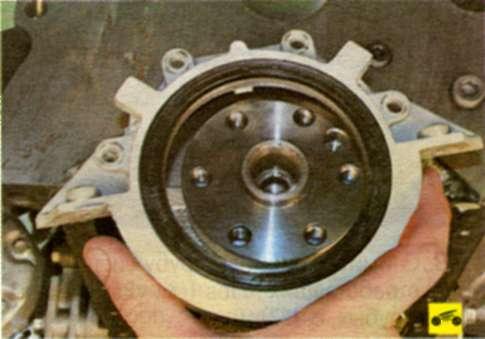 Ключ на «17»10. Зніміть масляний насос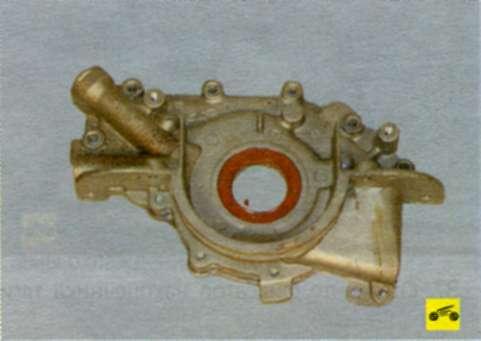 Набір ключів.11. Зніміть водяний насос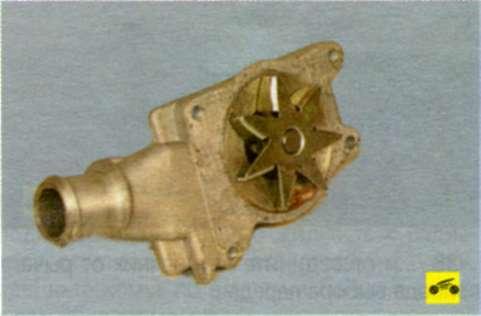 